В России ускорят регистрацию прав на недвижимость и запустят онлайн-сервис для получения сведений из ЕГРН 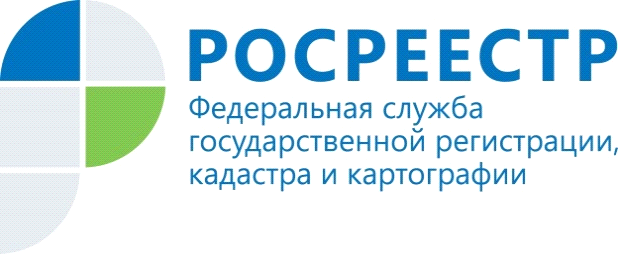 Это стало возможным благодаря внедрению ФГИС ЕГРН по всей стране.Оказание госуслуг в сфере оборота недвижимости упростят, время оформления собственности, проведение кадастрового учета и другие услуги начнут оказывать быстрее. Кроме того, по всей стране заработает сервис, позволяющий в режиме онлайн получать сведения из ЕГРН для сделок с недвижимостью. Это стало возможным благодаря внедрению новой информационной системы учета недвижимости ФГИС ЕГРН во всех субъектах страны. В октябре этого года успешно завершился важнейший для страны цифровой проект в сфере недвижимости. Новая система уникальна. Это полностью отечественная разработка, не зависящая ни от каких санкций. Переход на эту систему произошел без остановки процедур регистрации и учета. «Мы плавно переносили сведения из двух реестров в единую базу данных. Мы ни на один день не остановили рынок недвижимости. Каждый день регистрировали сотни тысяч сделок и выдавали сведения о недвижимости, одновременно внедряя новую большую систему. Это высший пилотаж. Как дозаправка в воздухе», - заявила заместитель председателя правительства России Виктория Абрамченко. Все 85 субъектов страны перешли на работу в Федеральной государственной информационной системе ведения Единого государственного реестра недвижимости (ФГИС ЕГРН), объединившей данные государственного кадастра недвижимости (ГКН) и Единого государственного реестра прав (ЕГРП). Напомним, Красноярский край перешел на ФГИС ЕГРН в 2017 году. По состоянию на 01.10.2020 в Едином государственном реестре недвижимости содержится 1 млн. 419 тыс. 639 земельных участков, объектов капитального строительства -  2 млн. 358 тыс. 365.Руководитель Росреестра Олег Скуфинский заявил: «По поручению Президента Российской Федерации Владимира Владимировича Путина работа по завершению перехода на единую централизованную систему была выполнена в максимально короткие сроки. Во взаимодействии с регионами с апреля текущего года к ФГИС ЕГРН были подключены крупнейшие по количеству сделок и объему данных субъекты РФ: Москва, Московская область, Санкт-Петербург, Ленинградская область, Краснодарский край, Республика Татарстан, Республика Башкортостан, Свердловская область, Республика Крым, Севастополь и другие». В конце 2020 – начале 2021 года также будет завершен реинжиниринг официального сайта. Переход на новую систему позволит увеличить долю электронных сервисов ведомства, повысить удовлетворенность граждан. Это позволит обеспечить качественно новый уровень оказания услуг Росреестра, сообщил руководитель ведомства.Важно отметить, что российская практика эксплуатации подобных систем в масштабах всей страны – отсутствует, и в мире не существует ее аналогов. ФГИС ЕГРН – это более 10 петабайт данных о недвижимости. Для сравнения – размер результатов экспериментов, проводимых в течение года на большом адронном коллайдере, достигает 4 петабайт.Вице-премьер отметила, что старые портальные сервисы и системы, созданные в 2011-2012 годах, не отвечали цифровым требованиям современности и не обеспечивали необходимый уровень качества оказания услуг. ФГИС ЕГРН пришла на смену 340 разрозненным информационным системам. «Это, в свою очередь, порождало дублирование сведений, отсутствие единства учетно-регистрационных процессов и, как следствие, оперативной и достоверной информации о проведении регистрационных действий, выдачи сведений об объектах недвижимости, не говоря уже о сложностях контроля за соблюдением законодательства в сфере недвижимости, непрозрачности и высоких коррупционных рисках», - отметила Виктория Абрамченко.Как сообщила вице-премьер, благодаря внедрению новых информационных технологий в сферу недвижимости, повысится качество и достоверность сведений в ЕГРН, упростятся процедуры получения услуг.«Регистрация права собственности, договоров ипотеки, постановка на кадастровый учет и еще десятки процедур в этой сфере будут проводиться проще и быстрее. Система уже обрабатывает около 7 запросов в секунду в режиме 24 на 7, работая без выходных и праздников. Сегодня во ФГИС ЕГРН ежедневно поступает около 100 тысяч обращений на государственную регистрацию прав и кадастровый учет, а также более 500 тысяч запросов на предоставление сведений из ЕГРН. Это беспрецедентные объемы обработки данных», - сообщила Виктория Абрамченко. Зампред Правительства пояснила, что благодаря объединению с 2017 года всех информационных ресурсов в единую систему, консолидации в ней всех данных об объектах и правах на них стало возможно зарегистрировать права на недвижимость и поставить ее на кадастровый учет одновременно. Такая единая процедура избавит заявителей от лишних действий, что, естественно, сократит время на оформление недвижимости.Ранее для проведения регистрации и получения документов, например, на свой жилой дом правообладатель должен был пройти процедуру подготовки комплекта документов, подачи заявления, 10 дней ожидания по каждой из процедур и получения документов дважды. В целом, в упрощенном виде это составляло 8 шагов и больше месяца ожидания результата. «Теперь процесс регистрации сократился в два раза – до четырех шагов и нормативных 10 рабочих дней. На практике сроки оказания государственных услуг благодаря системе сокращены до 3 рабочих дней и даже меньше в отдельных случаях. Крымский мост, например, мы зарегистрировали за сутки», - сообщила Виктория Абрамченко.В числе прочих изменений - получение госуслуг в сфере недвижимости не будет зависеть от реального местоположения объекта недвижимости. К примеру, житель Санкт-Петербурга сможет оформить права на квартиру, расположенную в Ялте, не выезжая для этого за пределы своего региона. Важно, что и Крымский полуостров  теперь работает в единой информационной системе.Кроме того, внедрение ФГИС ЕГРН позволит запустить по всей стране сервис по выдаче выписок из ЕГРН. Сегодня в соответствии с законодательством получение выписки о правах занимает 3 дня, а при переходе на новую систему оно будет занимать от 30 секунд до нескольких минут. Это позволит пользователям оперативно получить информацию о характеристиках объектов недвижимости, проверить собственников или уточнить наличие обременений перед сделкой с недвижимостью. До внедрения ФГИС ЕГРН сервис работал в пилотных регионах. Чтобы воспользоваться сервисом пользователю нужно будет авторизоваться через Единую систему идентификации и аутентификации. Искать объекты можно по адресу или кадастровому номеру. Как заявила заместитель Председателя Правительства Виктория Абрамченко, граждане могут спать спокойно и быть уверенными, что сведения об их недвижимости под надежной защитой. Их сохранность во ФГИС ЕГРН обеспечивается в соответствии со всеми современными требованиями информационной безопасности. А для обеспечения отказоустойчивости специально были созданы распределенные центры обработки данных, обеспечивающие надежную и стабильную работу системы.Пресс-службаУправления Росреестра по Красноярскому краю: тел.: (391) 2-226-767, (391)2-226-756е-mail: pressa@r24.rosreestr.ruсайт: https://www.rosreestr.ru «ВКонтакте» http://vk.com/to24.rosreestr«Instagram»: rosreestr_krsk24 